Бриф на створення сайтуБриф - це свого роду анкета, за допомогою якої Ви зможете відобразити свої вимоги і побажання до сайту, який Ви хочете замовити. Заповнивши бриф, Ви не лише зайвий раз проаналізуєте майбутній проект, але і чітко уявлятимете собі його остаточний вид. Якісно заповнений бриф - економить масу часу, що витрачається, як правило, на узгодженні деталей.1. Інформація про компанію2. Інформація про послуги3. Інформація про існуючий фірмовий стиль (та ні)4. Які завдання повинен виконувати сайт (так ні)? 5. Якого типу має бути Ваш сайт (виберіть варіант)Додаткові мовні версії сайтуАнглійська версіяНімецька версіяІнша версія7. На якій інформації повинен акцентувати дизайн увага відвідувача сайту? (так ні в правій колонці)8. Технічні вимоги до сайту (виділити відповідні варіанти, де необхідно — дати розгорнуту відповідь)9. Опис дизайну сайту (виділити відповідні варіанти, де необхідно — дати розгорнуту відповідь)10. Структура сторінок11. Модулі сайту (вибір необхідних функцій сайту)Література: http://www.introweb.ru/inews/design/news 9729.phpНазва компанії (чи назва проекту, для якого робиться сайт)книжковий інтернет-магазин Bukabench.Представник компанії (замовник)Контактні дані (Телефон, E - mail)Існуючий сайт (якщо є)Планована адреса сайтуwww. Bukabench..uaБажана дата здачі проекту (deadline)Цільова група діївласники бізнесудиректорименеджеритехнічні працівники, робітникинауковці, професори, студентидомогосподаркидітиінше (описати)усі категорії суспільстваІнформація про продукти, послугиКонкуренти у сфері діяльності (посилання)Компаньйони у сфері діяльності (посилання)Цілі створення сайтуНаявність (та ні)Чи є першоджерело в кривих (так ні)?ЛоготипТак ТакФірмові кольориТакТакФірмовий стильФірмові персонажі, образиЗалучення нових клієнтів(Опишіть коротко продукцію. Наприклад, побутова техніка, лікарські препарати і т. д. ):Книги, біографія, т.пЗалучення нових читачів (для сайту ЗМІ)(Опишіть матеріали для читачів, наприклад — статті про кулінарію, новину і т. д.)Статті по медичному устаткуванню(узи, новини, біографія, книги, і тому подібне матеріали з виставок)Стимулювання повторних візитів.(За рахунок чого? Наприклад - за рахунок постійного оновлення новин, інформації, яка була б цікава користувачам і т. д.)Оновлення інформаціїІнші завдання (Опишіть)Промо-сайт (Просування товарів і послуг)Сайт-візитка (Загальна інформація об компанії і її координати)Корпоративний сайт (Детальна інформація про компанію. Каталог товарів і/або послуг, Без можливості оформлення замовлень на сайті.)Інтернет-магазин (Продаж товарів і/або послуги із замовленням і оплатою товарів)Інформаційний портал (Надання відвідувачам великого об'єму різної інформації)Ваш варіант (опишіть)На слогані, гаслі компанії (надайте слоган)ТакНа інформації про компанію ТакНа послугах компаніїТакНа координатах місця розташування офісу компаніїТакНа візуальних образах, що відбивають діяльність і подання компанії на ринкуТакНа новинках продукції і послуг компаніїТакНа унікальності послуг і продукції компаніїТакНа вигідній ціновій політиціТакДодатково (опишіть)Орієнтування на розмір екрану (у дюймах)КПК14”15”17”19”21”І більшеДозвіл екрану (у пікселях)800х6001024х7681152х8641280х1024Розгортка сторінкижорстка лівобічна/правосторонняЖорстка тільки по шириніЖорстка тільки по висотіЖорстка і по ширині і по висотіжорстка по центруЖорстка тільки по шириніЖорстка тільки по висотіЖорстка і по ширині і по висотігумова (що розтягується за розміром екрану монітора)не важливоТипова структура сторінки (модульна сітка), розміщення блоків на ній цей варіант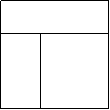 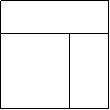 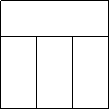 Технічні параметри хостингу, на якому передбачається розміщення сайту або інтернет-адреса хостера (описати)Система управління сайтом (Движок сайту)потрібний статичний ресурс без системи управління сайтомпотрібний ресурс з системою управління; ліцензія на необхідну CMS вже купленапотрібний ресурс з системою управління; замовник надає вибір системи на розсуд розробника, при необхідності готів сплатити її ліцензію.Наповнення готового сайту інформацієюНе вимагаєтьсяВимагається. Матеріали підготовлені і будуть надані замовникомВкажіть адреси сайтів, які Вам подобаються по дизайну або за іншими параметрами.Прокоментуйте кожного з них. (коментувати можна коротко)www.sait.ua (оформлення)Вкажіть адреси сайтів, які Вам не подобаються по дизайну або за іншими параметрами.Прокоментуйте кожного з них. (коментувати можна коротко)Виберіть стилістику сайтуКонсервативнийСтрогийСучаснийАбстрактнийСтатичнийДинамічнийНа розсуд дизайнераКолірна гамматільки кольори фірмового стилюкольори фірмового стилю і будь-які поєднання з нимитільки кричущі, динамічні локальні кольори (червоний, синій, жовтий, зелений)тільки м'які пастельні кольоримонохром (чорний, білий, відтінки сірого)інші прийнятні поєднання (перерахувати)кислотні флюорисцентні кольорина розсуд дизайнера.Використання графікиграфіка не потрібнаабстракціїлюдитваринирослинитехнікапобутові предметинежива природа (вказати приклади)орнаментиспецифічна графіка (надання матеріалу обов'язкове)на розсуд дизайнераінше (перерахувати)Кількість варіантів дизайну12Інше (вказати)Чи різні головна і внутрішня сторінки сайту?Так, різні, тому потрібне виготовлення дизайн-макета як головною, так і внутрішньою сторінок сайтуНі, однакові, передбачається «наскрізний» дизайн усіх сторінок, тому потрібне створення дизайну тільки для головної сторінкиЧи потрібна флеш-анімація?НіТак (описати вимоги до анімації)Наявність лічильників для збору статистикиНіТакІлюстраціїНе вимагаються. На сайті передбачається використання готових клипартов із стоків, а також проста графіка.Вимагаються. Усі ілюстрації будуть надані замовником.Вимагаються. У замовника є конкретні вимоги до якості і кількості ілюстрацій (список вимог прикласти до брифу). Замовник готовий сплатити цей вид робіт.Вимагаються. Замовник хоче унікальну графіку на проект, проте не має конкретного уявлення про неї. Замовник готовий довірити це питання дизайнерові і сплатити цей вид робіт.Піктограми (іконки)Іконки не потрібніІконки потрібні і будуть надані замовникомІконки потрібні, і їх необхідно створити (вказати місце їх застосування в дизайні сайту, бажаний розмір, тематику, стиль, якщо є уявлення про них)Створення карти проїздуВимагаєтьсяНе вимагаєтьсяОсобливі побажання по дизайнуСтруктура сайту (меню, підміню і так далі)Блоки і елементи, обов'язково присутні на головній сторінці (перерахування, формат виводу)Блоки і елементи, обов'язково присутні на внутрішніх сторінках (перерахування, формат)БанериБанери на сторінках не плануютьсяПлануються банери (вказати кількість, вимоги до розташування і розміри)Та ніПриклади виконання (якщо є; адреси сайтів)Пошук по сайтуТакПошук по каталогу товарів і послуг із завданням параметрів (розширений пошук)ТакІнформаційні блокиТакВеб-форми ТакФорумиТакПідписка, розсилкаТакГолосування (Опитування)ТакБлогиТакФотогалерея / портфоліоТакЗахист форм картинкою (captcha)ТакРеклама (управління банерами)ТакТехпідтримка (онлайн консультації)ТакКаталог товарів ТакІнтернет-магазин ТакХмара тегівТакУправління посиланнямиТакІнші (вказати)